PPolice Assistance Compensation Act 1964Portfolio:Minister for PoliceAgency:Police ServicePolice Assistance Compensation Act 19641964/059 (13 Eliz. II No. 59)4 Dec 196411 Jun 1965 (see s. 2 and Gazette 11 Jun 1965 p. 1765)Reprint authorised 5 Aug 1982 Reprint authorised 5 Aug 1982 Reprint authorised 5 Aug 1982 Reprint authorised 5 Aug 1982 Financial Administration Legislation Amendment Act 1993 s. 111993/00627 Aug 19931 Jul 1993 (see s. 2(1))Sentencing (Consequential Provisions) Act 1995 s. 1471995/07816 Jan 19964 Nov 1996 (see s. 2 and Gazette 25 Oct 1996 p. 5632)Acts Amendment (ICWA) Act 1996 s. 381996/04525 Oct 19961 Oct 1997 (see s. 2 and Gazette 23 Sep 1997 p. 5357)Financial Legislation Amendment Act 1996 s. 641996/04925 Oct 199625 Oct 1996 (see s. 2(1))Workers’ Compensation and Rehabilitation Amendment Act 1999 s. 611999/0345 Oct 199915 Oct 1999 (see s. 2(2) and Gazette 15 Oct 1999 p. 4889)Reprinted as at 1 Nov 2002 Reprinted as at 1 Nov 2002 Reprinted as at 1 Nov 2002 Reprinted as at 1 Nov 2002 Workers’ Compensation Reform Act 2004 s. 167 & 1752004/0429 Nov 2004s. 167(1) & (5) & 175: 4 Jan 2005 (see s. 2 and Gazette 31 Dec 2004 p. 7131); s. 167(2)‑(4): 14 Nov 2005 (see s. 2 and Gazette 31 Dec 2004 p. 7131 and 17 Jun 2005 p. 2657);Proclamation published 31 Dec 2004 p. 7131 revoked para (b) (see Gazette 17 Jun 2005 p. 2657)Financial Legislation Amendment and Repeal Act 2006 s. 42006/07721 Dec 20061 Feb 2007 (see s. 2(1) and Gazette 19 Jan 2007 p. 137)Standardisation of Formatting Act 2010 s. 512010/01928 Jun 201011 Sep 2010 (see s. 2(b) and Gazette 10 Sep 2010 p. 4341)Reprint 3 as at 1 Aug 2014 Reprint 3 as at 1 Aug 2014 Reprint 3 as at 1 Aug 2014 Reprint 3 as at 1 Aug 2014 Workers Compensation and Injury Management Act 2023 Pt. 15 Div. 3 Subdiv. 202023/02124 Oct 20231 Jul 2024 (see s. 2(d) and SL 2024/34 cl. 2)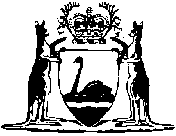 